Edinburg High Cross Country Invitational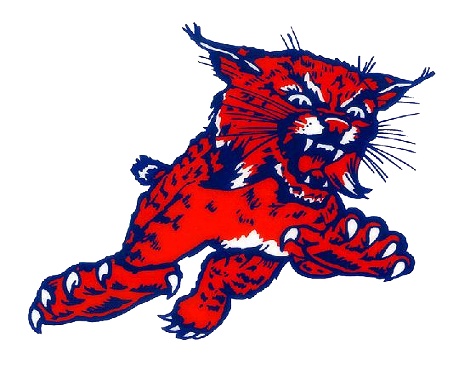                  August 24, 2019Ebony Golf Course300 West Palm Dr. Edinburg, TX.Registration is set to start at 7AM and will end at 7:45AMChip Timing System will be used Entries: tx.milesplit.com by Wednesday Aug. 21, 2019 at 6Pm.Entry Fee:$ 50.00 per team (EX. Varsity, JV and Freshmen $150.00)$ 10.00 per individual (if less than 5 runners)Make Checks Payable to:Edinburg High School2600 E. Wisconsin Rd.Edinburg, TX. 78542Schedule:8 AM- Varsity Girls	 5KRolling Schedule to follow:Varsity Boys	 5KJV Boys 	   	5K     JV Girls	  2 Mile*Freshmen Girls    2 Mile*Freshmen Boys    2 Mile                  *Possibility of being combinedAwards will be given to the top 20 runners in Varsity, JV, and Freshmen Divisions.Team awards will be awarded to the 1st place team in each division.T-shirt Sales: $15 Buses will drop off and pick up at east end of golf course on 9th street. Buses will proceed to park at Richard Flores Stadium located on Palm Drive.For Questions Call:Boys Head Coach Homer Martinez:  (956)207-5859Girls Head Coach Erin Sutton : (956) 489-3770